ПереводПриложение к Постановлению Счетной палаты №33 от 01.07.2022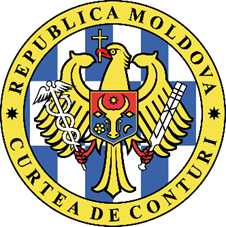 СЧЕТНАЯ ПАЛАТА РЕСПУБЛИКИ МОЛДОВАОТЧЕТ аудита консолидированных финансовых отчетов Министерства внутренних дел, составленных по состоянию на 31 декабря 2021 года УСЛОВНОЕ МНЕНИЕ 	 Провели аудит консолидированных финансовых отчетов Министерства внутренних дел за бюджетный год, завершенный 31 декабря 2021 года,, которые охватывают Бухгалтерский баланс, Отчет по доходам и расходам, Отчет о потоке денежных средств, Отчет об исполнении бюджета, Пояснительную записку об исполнении бюджета за 2021 год, в том числе обобщение существенных учетных политик. По нашему мнению, за исключением эффектов аспектов, описанных в разделе Основание для составления условного мнения, финансовые отчеты по всем существенным аспектам предоставляют правильное и достоверное отражение положения в соответствии с применяемой базой по составлению финансовой отчетности.ОСНОВАНИЕ ДЛЯ СОСТАВЛЕНИЯ УСЛОВНОГО МНЕНИЯ Три учреждения, подведомственные Министерству внутренних дел, допустили занижение нефинансовых активов по группам счетов 311 ,,Здания” и 371 ,,Земельные участки” на сумму 80,8 млн. леев, причиной была неоценка и непризнание некоторых объектов недвижимости и земельных участков. В результате, консолидированный финансовый отчет министерства, составленный по состоянию на 31.12.2021, по разделу нефинансовых активов был занижен на указанную сумму. Вместе с тем, в ходе проведения аудиторской миссии, два учреждения оценили и отразили в бухгалтерском учете 71 объект недвижимости по рыночной стоимости 20,9 млн. леев до закрытия финансовых отчетов. В последние годы, в результате миссий финансового аудита, проведенных Счетной палатой в Министерстве внутренних дел (МВД), подведомственные министерству учреждения оценили и отразили в бухгалтерском учете активы на общую стоимость 1112,0 млн. леев .Аудит отмечает нерегламентированную классификацию 2 учреждениями, подведомственными Министерству внутренних дел, основных средств, а именно, сетей радиокоммуникаций в стандарте TETRA, что обусловило недооценку остатка группы счетов 313 „Передаточные установки” из консолидированного финансового отчета министерства по состоянию на 31.12.2021 на сумму 251,8 млн. леев и завышение остатка группы счетов 314 „Машины и оборудование” на 231,9 млн. леев, группы счетов 312 „Специальные сооружения” – на 17,7 млн. леев, группы счетов 316 „Орудия и инструменты, производственный и хозяйственный инвентарь” - на 1,1 млн. леев и группы счетов 33 „Запасы оборотных материалов”- на 1,1 млн. леев.Провели аудиторскую миссию в соответствии с Международными стандартами Высших органов аудита (ISSAI). Наша ответственность, согласно соответствующим стандартам, изложена в разделе Ответственность аудитора в аудите финансовых отчетов. Аудиторы независимы перед субъектом и осуществляли этические обязательства в соответствии с требованиями Кодекса этики Счетной палаты. Считаем, что полученные нами аудиторские доказательства являются достаточными и адекватными для предоставления основания для составления нашего заключения.КЛЮЧЕВЫЕ АСПЕКТЫ АУДИТА Ключевыми аспектами аудита являются аспекты, которые на основания наших профессиональных рассуждений имели наиболее важное значение для аудита консолидированных финансовых отчетов Министерства внутренних дел за бюджетный год, завершенный 31 декабря 2021 года. Эти аспекты были подняты в контексте аудита финансовых отчетов в целом и при формировании нашего заключения по ним, не составляя отдельного мнения по этим аспектам. За исключением аспектов, описанных в разделе Основание для составления условного мнения, определили, что больше не существует других ключевых аспектов аудита, которые должны быть изложены в Отчете аудита.ДРУГАЯ ИНФОРМАЦИЯ  Специальные расходы на расследование и уголовное преследование, отнесенные на секретные расходы на персонал, отраженные в консолидированном отчете министерства по состоянию на 31.12.2021, составили 24,2 млн. леев, а обязательства - 1,2 млн. леев. Аудит установил, что расходы в сумме 5,5 млн. леев были нерегламентировано классифицированы и отнесены на группу счетов 211 „Оплата труда”, в аспекте Бюджетной классификации они должны быть отнесены на счет 2229 „Прочие услуги”. Вместе с тем, Центральный аппарат Министерства внутренних дел и Генеральный инспекторат полиции должны регламентировано формировать комиссии для проведения ежегодного контроля относительно регламентированного использования финансовых средств, предназначенных для финансирования специальной деятельности по расследованию (24,2 млн. леев).   Для реконструкции плавательного бассейна Центрального спортивного клуба (ЦСК) „Динамо” был перечислен 2 субъектам аванс в сумме 37,3 млн. леев, однако строительные работы в сумме 28,9 млн. леев в течение 5 лет не были переданы закупающему органу. Соответствующие средства не были запланированы в годовых законах о бюджете и не были регламентировано выделены по разделу капитальных инвестиций, а счет 319 „Незавершенные капитальные инвестиции в активы” из консолидированного финансового отчета по состоянию на 31.12.2021 был занижен на сумму 19,7 млн. леев. Необходимо отметить, что стоимость закупленного оборудования для плавательного бассейна и отраженного в бухгалтерском учете в сумме 8,5 млн. леев по сравнению со стоимостью, подтвержденной таможенными декларациями на импорт, завышена на сумму 3,2 млн. леев. Вместе с тем, ЦСК „Динамо”, в качестве финансового ответственного, оплатил наличными 452,6 тыс. леев за импортные пошлины, связанные с таможенным оформлением оборудования для плавательного бассейна, закупленного от экономического агента нерезидента, однако в бухгалтерском учете ЦСК „Динамо” по состоянию на 31.12.2021 операция с наличными средствами не была зарегистрирована.Доходы, отраженные Медицинской службой по группе счетов 144114 „Добровольные пожертвования” в сумме 2,8 млн. леев, необоснованно поступили из заработной платы некоторых работников министерства, таким образом, доходы и финансовый результат из консолидированного финансового отчета МВД по состоянию на 31.12.2021 были завышены на указанную сумму (2,8 млн. леев).Агентство материальных резервов отразило в отчетности ненадлежащим образом, на 2 разных счетах, с различными экономическими классами, операции, связанные с продажей государственных материальных резервов. С одной стороны, поступление эквивалента проданных товаров в сумме 2,5 млн. леев было отражено на счете 142 „Доходы от продажи товаров и услуг”, а с другой стороны, фактические расходы в сумме 2,5 млн. леев были отражены на другом счете - 149 „Прочие доходы и финансирования”. В результате, кассовые расходы, связанные с реализацией активов указанного счета по состоянию на 31.12.2021, занижены на сумму 2,5 млн. леев.НАДЛЕЖАЩЕЕ УПРАВЛЕНИЕ  В соответствии с законодательными положениями, менеджер публичного субъекта несет ответственность за внедрение системы внутреннего управленческого контроля (ВУК) в рамках учреждения. В учреждениях, подведомственных Министерству внутренних дел, внедрение системы внутреннего управленческого контроля находится в процессе осуществления. Так, 7 учреждений из 12 не завершили описание 242 операционных процессов, система внутреннего управленческого контроля частично соответствует Национальным стандартам внутреннего контроля в публичном секторе, факт подтвержден и Декларацией о надлежащем управлении. Анализ отчетов, представленных публичными учреждениями, подведомственными министерству, свидетельствует о том, что система ВУК в 1 публичном субъекте является надлежащей, а в 11 публичных субъектах частично соответствует требованиям. Вследствие этого, система внутреннего управленческого контроля требует улучшения.В 2021 году в 6 учреждениях, подведомственных Министерству внутренних дел, не было обеспечено заполнение персоналом подразделений внутреннего аудита, регистрируя по системе 7 вакантных должностей или 34% от общего числа 21 утвержденной единицы, одной из причин был мораторий, предусмотренный Правительством по вакантным должностям. В течение 2021 года в рамках Агентства материальных резервов и Генерального инспектората по чрезвычайным ситуациям были созданы подразделения внутреннего аудита, однако в Агентстве материальных резервов должность не была заполнена, а в Генеральном инспекторате по чрезвычайным ситуациям, хотя должности были заполнены, миссии аудита не были проведены, так как персонал исполняет полномочия бывшего Отдела внутренней безопасности Инспектората в ущерб аудиторским миссиям и, структурно, он не подчиняется руководству Генерального инспектората по чрезвычайным ситуациям, что противоречит положениям Закона о государственном внутреннем финансовом контроле №229 от 23.09.2010.Из-за отсутствия единиц внутреннего аудита, не были проведены миссии по подтверждению и консультациям в рамках 5 учреждений, подведомственных министерству, некоторые аудиторские миссии в этих учреждениях были проведены аудиторами Управления внутреннего аудита в рамках Центрального аппарата Министерства внутренних дел. В результате проведенных аудиторских миссий, аудируемые учреждения, подведомственные МВД, внедрили 330 рекомендаций из общего числа направленных рекомендаций, 69 рекомендаций были внедрены частично, а 106 рекомендаций остались невнедренными.С целью устранения ошибок, установленных в 2020 году, Счетная палата Постановлением №32 от 29.06.2021 направила Министерству внутренних дел 11 рекомендаций. Необходимо отметить, что 2 рекомендации (18,2%) были полностью внедрены, а 9 рекомендаций или 81,8% были внедрены частично. Невнедренные рекомендации отразили некоторые проблемы, которые подтвердили условное мнение, составленное в 2020 году, а связанные с изменением нормативной базы длятся долгое время. Частичное внедрение ряда рекомендаций обусловлено выражением квалифицированного заключения (условного мнения) и в 2021 году.Анализ поступления доходов по состоянию на 31.12.2021 свидетельствует о нереализации уточненных показателей 12 учреждениями, подведомственными министерству, на сумму 137,7 млн. леев, они были исполнены на уровне 95,7% (3096,2 млн. леев), причинами были невыплата внешних грантов в сумме 92,8 млн. леев, неосвоение бюджетных ассигнований в сумме 35,1 млн. леев, непоступление доходов от продажи товаров и платных услуг – в сумме 8,9 млн. леев, а также от добровольных пожертвований – в сумме 0,9 млн. леев.Необходимо отметить, что по состоянию на 31.12.2021 доходы, поступившие от найма имущества публичной собственности, составили 15,5 млн. леев, доходная часть не была исполнена на сумму 2,7 млн. леев. Вместе с тем, 8 учреждений, подведомственных МВД, не взыскали доходы от найма имущества публичной собственности и от оказания платных услуг, формируя обязательства в сумме 10,3 млн. леев, в том числе 5,9 млн. леев – от продажи товаров и платных услуг и 4,4 млн. леев – от найма имущества публичной собственности (3,1 млн. леев являются обязательствами с истекшим сроком оплаты).Хотя учреждения, подведомственные министерству, были обязаны обеспечить управление бюджетными ассигнованиями в соответствии с принципами надлежащего управления, несмотря на перераспределение бюджетных средств в течение года, 12 подведомственных министерству учреждений не освоили ассигнования в сумме 140,8 млн. леев, они были исполнены на уровне 95,7% (3115,4 млн. леев) от уточненного бюджета. Необходимо отметить, что вследствие неточного уровня планирования бюджета, расходная часть не была исполнена на 21,6 млн. леев, а нефинансовые активы – на 119,2 млн. леев, некоторые обстоятельства были связаны с невыплатой 5 учреждениям внешних грантов на запланированном уровне.Аудит установил, что за счет первоначально запланированных расходов по подклассам: 21 „Расходы на персонал” (5,8 млн. леев), 22 „Товары и услуги” (31,7 млн. леев), 27 „Социальные пособия” (68,2 млн. леев), 28 „Прочие расходы” (1,1 млн. леев) и 33 „Запасы оборотных материалов” (1,6 млн. леев), а также за счет дополнительных ассигнований были перераспределены и увеличены расходы для капитальных ремонтов зданий – в сумме 34,5 млн. леев; приобретение машин и оборудования – на 31,3 млн. леев, покупку транспортных средств - на 78,0 млн. леев. Вместе с тем, в рамках подкласса 33 „Запасы оборотных материалов”, за счет утвержденных ассигнований для покупки топлива и горюче-смазочных материалов, продуктов питания, а также за счет дополнительно выделенных бюджетных средств были увеличены расходы на постельные принадлежности, одежду и обувь – на 11,5 млн. леев, лекарства и санитарные материалы – на 4,0 млн. леев, хозяйственные материалы – на 2,0 млн. леев и строительные материалы - на 2,0 млн. леев. Необходимо отметить, что в целом расходы, сниженные по некоторым статьям расходов и перенаправленные в течение 2021 года на другие статьи расходов, составили 125,0 млн. леев, повлияв на прозрачное и эффективное планирование закупок товаров, работ и услуг и регламентированное освоение бюджетных ассигнований.Расходы министерства на персонал по состоянию на 31.12.2021 были профинансированы в сумме 2328,9 млн. леев, зарегистрировав рост на 281,8 млн. леев или на 13,8% по сравнению с предыдущим периодом, причиной было увеличение базового значения классов заработной платы. Некоторые учреждения, подведомственные МВД, допустили превышение взятых обязательств по отношению к уточненным ассигнованиям на сумму 29,4 млн. леев, в том числе на 25,5 млн. леев – по группе счетов 21 „Расходы на персонал” (17,1 млн. леев - на оплату труда, 8,4 млн. леев – на взносы обязательного государственного социального страхования) и, соответственно, на 3,9 млн. леев – по группе счетов 27 „Социальные пособия”. Превышение фактических расходов по отношению к уточненному бюджету обусловлено оплатой неиспользованного отпуска без финансового покрытия в отчетном периоде. По состоянию на 31.12.2021, около 5334 работников подразделений МВД имели задолженности по годовому отпуску (378,9 тыс. дней неиспользованного отпуска), что накладывает законные обязательства перед работающим персоналом на сумму примерно 135,4 млн. леев, увеличившись на 17,7 млн. леев или в 1,2 раза против 2020 года (117,7 млн. леев за 350,1 тыс. дней) и на 58,7 млн. леев или в 1,8 раза по сравнению с 2019 годом (76,7 млн. леев за 261,6 тыс. дней).Наибольшее количество задолженности за годовой отпуск на одного работника (варьирует от 300 дней до 714 дней) зарегистрировано за 287 работниками, которые накопили дни неиспользованного отпуска с 2010 года, в том числе 14 работников – за период 1992-2000 годов.Вследствие того, что оплата отпускных пособий и компенсаций за неиспользованный отпуск производится исходя из средней заработной платы, начисленной за последние 3 месяца для занимаемой должности до увольнения, аудиторские доказательства свидетельствуют о том, что в одном случае работник в 2021 году получил право на получение заработной платы при увольнении в сумме 945,7 тыс. леев, в том числе 529,2 тыс. леев – пособие за дни неиспользованного отпуска (552 дня) и 416,5 тыс. леев – единовременное пособие при увольнении.Накопление значительного числа дней неиспользованного отпуска обусловлено несоблюдением работодателем законодательных положений, необеспечением продвижения и внедрения эффективного менеджмента человеческих ресурсов и чрезвычайной ситуаций, создавшейся за последние 2 года. Неиспользованные отпуска в предыдущие годы, в том числе исторические, представляют собой дополнительные бюджетные расходы будущего периода, которые должны быть исполнены в последующие финансовые периоды, не будучи покрытыми бюджетными финансовыми средствами, что обуславливает нарушение бюджетного равновесия министерства. В 2021 году было зарегистрировано 2176 единиц вакантных должностей или 12% от численности МВД, преимущественно государственные должности со специальным статусом. Постановлением Правительства №942 от 22.12.2020 „Об установлении временного моратория на набор персонала бюджетной сферы на зарегистрированные вакантные должности”, Исполнительный орган установил мораторий для 2046 единиц вакантных должностей министерства.Частые изменения организационной структуры и предельной численности свидетельствуют о непоследовательном видении в краткосрочной и долгосрочной перспективе управления учреждениями, подведомственными МВД, относительно потребности в работниках с руководящими и исполнительными функциями для реализации служебных полномочий и обеспечения функциональности подразделений МВД, особенно в условиях установления моратория на вакантные должности (2176 должностей) и сохранения высокого уровня текучести кадров (12%).Так, отмечается, что ежегодно приказом руководства министерства вносятся частые организационные изменения в структуру подразделений, подведомственных МВД, измененные штатные расписания не будучи согласованы в установленном порядке с Государственной канцелярией, одной из причин является затягивание региональной реорганизации подразделений ГИП, действие указано в документах политики от 2016 года, но не реализовано до настоящего времени.В нарушение законодательных положений, 5 учреждений, подведомственных МВД, и 43 территориальных учреждения, подведомственные ГИП и ГИПП, не утвердили штатные расписания в Государственной канцелярии, что обусловило необоснование на 2021 год бюджетных ассигнований, связанных с расходами на персонал. Отмечается высокий уровень текучести персонала, а количество нанятого персонала явно ниже уволившегося из МВД. В течение отчетного года было трудоустроено 1835 лиц, а уволилось – 2030 лиц, в том числе 465 государственных служащих со специальным статусом уволились с правом на пенсию, получив права на оплату труда при увольнении в сумме 73,7 млн. леев, в том числе 53,7 млн. леев – единовременное пособие, и 20,0 млн. леев – компенсация за неиспользованный отпуск. Необходимо отметить, что из общего числа работников со специальным статусом МВД, количество лиц, впоследствии заново трудоустроенных после установления пенсии в соответствии с законодательством, составило 583 лица, в том числе 114 лиц – заново нанятых в 2021 году, что впоследствии, после увольнения их с должности, генерирует дополнительные расходы для выплаты единовременного пособия.Учитывая миграцию и текучесть кадров, в МВД не установлен механизм контроля за обеспечением учета лиц и обязательств, связанных с процессом обучения в случае приостановления служебных отношений до истечения взятых обязательств. Так, Академия им. Штефана чел Маре подготавливает специалистов для министерства и других правоохранительных органов государства. В период 2016-2021 годов закончили программу лиценциата высшего образования (I цикла), с бюджетным финансированием в рамках факультета Права, общественного порядка и гражданской безопасности Академии им. Штефана чел Маре 963 студента, которые впоследствии были трудоустроены в рамках подразделений МВД. В нарушение законодательных положений, министерство не обеспечило отражение в бухгалтерском учете дебиторскую задолженность на сумму 27,0 млн. леев, связанную с лиценциатом и магистратом высшего образования по 267 государственным служащим со специальным статусом, которые прервали служебные отношения в первые 5 лет деятельности после окончания программы профессионального обучения с финансированием из государственного бюджета. По причине инициирования сотрудниками МВД некоторых споров, выплаты по исполнительным документам с добровольным исполнением в 2021 году составили 3,4 млн. леев, по состоянию на 31.12.2021 регистрируя обязательства в сумме 0,3 млн. леев, что обусловило потери для государственного бюджета (3,4 млн. леев).Ситуация относительно обязательств и задолженностей из консолидированного финансового отчета в некоторых случаях не предоставляет реальное положение, они были сформированы нерегламентировано. Обязательства по расходной части и нефинансовым активам составили 42,3 млн. леев и принадлежат 11 учреждениям, подведомственным министерству, преимущественно будучи сформированными нерегламентировано по причине авансовой оплаты за товары, работы и услуги, не поставленные по состоянию на 31.12.2021. Так, обязательства некоторых учреждений в сумме 28,9 млн. леев, сформированные в 2016-2021 годах, являются завышенными по мотиву затягивания передачи реально выполненных по состоянию на 31.12.2021 работ по реконструкции.На размер остатка реального запаса государственных материальных резервов на конец отчетного периода повлияли обязательства с истекшим сроком оплаты (задолженности) в сумме 138,6 млн. леев, отраженные на субсчете „Прочие внебалансовые счета”, сформированные за нерегламентировано выданные ценности без оплаты или банковской гарантии из материальных резервов государства, оспоренные в судебных инстанциях и суммы которых были подтверждены судами.Некоторые учреждения, подведомственные министерству, превысив лимит ассигнований, утвержденных в государственном бюджете на 2021 год, накопили нерегламентировано обязательства по группе счетов 222 „Услуги” в сумме 4,8 млн. леев, которые должны быть выплачены из суммы бюджета, утвержденного на будущий год.Несмотря на то, что в 2021 году был предпринят ряд мер, полная регистрация публичного имущества, находящегося в управлении министерства, в кадастровых органах остается быть нерешенной проблемой. Так, пять учреждений, подведомственных МВД, не разграничили и не зарегистрировали имущественные права на 379 объектов недвижимости площадью 113,1 тыс. м2 и 69 земельных участков площадью 38,11 га. Одним из мотивов нерегистрации прав собственности на некоторые объекты недвижимости, названные кадастровыми органами, является отсутствие актов окончательной приемки работ по зданиям, построенным до 1990 года, необходимых для регистрации публичного имущества. Эти обстоятельства могут обусловить потерю учреждениями, подведомственными МВД, имущества государственной собственности в условиях наличия ряда правовых споров.На остатки счетов, отраженные в консолидированном бухгалтерском балансе по состоянию на 31.12.2021, повлияло наличие в балансе морально устаревших, полностью изношенных и неиспользуемых в операционном процессе последние 3 года основных средств и запасов оборотных материалов 12 учреждениями, подведомственными Министерству внутренних дел, в сумме 129,2 млн. леев (123,0 млн. леев – основные средства), что не обеспечивает администрирование публичного имущества в соответствии с принципами надлежащего управления.Аудиторские доказательства свидетельствуют о том, что 30 зданий и специальных сооружений стоимостью 37,3 млн. леев, являющихся частью публичного имущества, находящегося в администрировании и экономическом управлении некоторых учреждений, подведомственных МВД, находятся в процессе прогрессирующего износа или управляются неэффективно. Так, в ГИЧС не используются 7 зданий стоимостью 12,8 млн. леев; в ГИК -5 зданий и специальных сооружений стоимостью 12,1 млн. леев; в ГИПП – 9 зданий и специальных сооружений стоимостью 4,6 млн. леев; в ЦА МВД – 7 зданий стоимостью 4,2 млн. леев; в БМУ – одно здание стоимостью 2,5 млн. леев и в АМР – здание склада стоимостью 1,1 млн. леев.В 9 субъектах, подведомственных МВД из 12 аудируемых хранится излишнее количество машин и оборудования, передаточных устройств, транспортных средств, нематериальных активов и других физически и морально устаревших основных средств общей стоимостью 62,7 млн. леев, должны быть приняты достаточные меры с целью их списания или продажи в установленном порядке. Для исполнения рекомендаций Счетной палаты, ЦА МВД направил 10.11.2021 письмо о передаче Базы отдыха „Жемчужина”, которая принадлежит МВД и расположена в поселке Коблево, Николаевской области (Украина) стоимостью 3,1 млн. леев, в управление Агентства публичной собственности, однако в этой связи в адрес министерства ответ не поступил.Несмотря на то, что менеджмент учреждений, подведомственных МВД, принимает меры, проведенные годовые инвентаризации не способствовали в полной мере достижению основной цели по установлению и реальной оценке имущественных элементов с целью составления реальных и достоверных финансовых отчетов, комиссиями по инвентаризации, созданными в рамках учреждений, подведомственных министерству,  были допущены некоторые отклонения касательно инвентаризации нефинансовых активов.ЦСК „Динамо”, без организации публичных торгов, а также в отсутствие Постановления Правительства передал в наем двум экономическим агентам, в нарушение закона, два земельных участка публичной собственности общей площадью 2,234 га под строительство на срок 10 лет и, соответственно, 25 лет, без обеспечения контроля за эффективным использованием и целостностью государственного имущества, таким образом, существует риск отчуждения земельных участков, сданных в наем, в случае приватизации, будучи возможным нанесение ущерба бюджету. Постановлением Счетной палаты №34 от 22 июля 2020 года материалы были направлены Генеральной прокуратуре Республики Молдова для изучения и рассмотрения, согласно компетенциям. Аудит установил, что ранее по указанным случаям были возбуждены 2 уголовных дела, которые были прекращены. Впоследствии, в 2020 году Генеральная прокуратура аннулировала решение о прекращении и возобновлении расследования по указанным уголовным делам, ущерб, рассчитанный Национальным центром судебной экспертизы в случае отчуждения земельных участков публичной собственности, составляет 111,0 млн. леев. Вместе с тем, с 2021 года ЦСК „Динамо” находится в судебном споре с Агентством государственных услуг (АГУ), которое отказывается исключить из Регистра недвижимого имущества права собственности на строения, осуществленные арендаторами на земельных участках ЦСК „Динамо” по ул. Николая Димо 30 и по ул. Георге Асаки 23a. Физическое наблюдение на месте свидетельствует о том, что арендатор продолжает осуществлять предпринимательскую деятельность на земельных участках публичной собственности ЦСК „Динамо” по ул. Георге Асаки 23a, таким образом, существует риск отчуждения земельных участков публичной собственности. По состоянию на 31.12.2021 дебиторская задолженность арендаторов за аренду указанных земельных участков перед ЦСК „Динамо” составили 438,8 тыс. леев и, соответственно, 72,9 тыс. леев, арендодатель должен принять меры для возвращения сданных в наем земельных участков, а также взыскания доходов от найма имущества публичной собственности.По состоянию на 31.12.2021, в управлении учреждений, подведомственных Министерству внутренних дел, находятся 23 проекта, финансируемых за счет действующих внешних источников. Так, в 2021 году по разделу „Незавершенные капитальные инвестиции в активы” первоначально были утверждены ассигнования в сумме 90,9 млн. леев, уточнены расходы в сумме 82,3 млн. леев и исполнены - 33,6 млн. леев или 40,8% от уточненных расходов. Отмечается, что 5 учреждений, подведомственных МВД, не исполнили ассигнования, предназначенные для капитальных инвестиций в сумме 48,7 млн. леев, причинами были непоступление доходов от внешних грантов для работ, выделение финансовых средств в конце бюджетного года, затягивание процедур закупок работ, а также низкая возможность абсорбции фондов, в том числе из внешних источников. В то же время, некоторые учреждения, подведомственные МВД, не освоили бюджетные ассигнования в сумме 14,3 млн. леев, утвержденные по судсчету „Капитальный ремонт зданий” и, соответственно, 5,2 млн. леев, предназначенные для „Услуг по капитальному ремонту”. В этом аспекте установлено следующее:документация по присуждению и 7 договоров закупок работ по капитальному ремонту зданий Интегрированного центра подготовки для применения закона и соответствующей инфраструктуры по ул. Сфынта Винере 7, заключенных Академией им. Штефана чел Маре и профинансированных в 2021 году в сумме 40,2 млн. леев, были составлены в отсутствие ряда проектов и общих смет расходов, прошедших экспертизу в регламентированном порядке. Необходимо отметить, что хотя АШМ контрактовала работы в сумме 62,4 млн. леев, услуги по проектированию были закуплены только для реконструкции инженерных сетей и электрического освещения с объемом работ в сумме 22,2 млн. леев, остаток работ в сумме 40,2 млн. леев был выполнен в отсутствие проектов и общих смет расходов, не соблюдая и задачи из Плана действий на 2020-2021 годы, в котором были запланированы 12,6 млн. леев для проектной документации, таким образом, не была обеспечена эффективность использования публичных средств и качество в строительстве; с нарушением законодательных положений, Академия им. Штефана чел Маре заключила 7 многолетних договоров для работ по капитальному ремонту зданий по ул. Сфынта Винере 7 и по ул. Георге Асаки 21 в сумме 62,4 млн. леев, в том числе в сумме 30,5 млн. леев в отсутствие предназначенных финансовых ассигнований, первоначально предусмотренных в Законе о государственном бюджете на 2021 год;несмотря на то, что Закон о государственных закупках №131 от 03.07.2015 предусматривает, что экономический оператор безоговорочно выполняет условия договора о государственных закупках, заключенных на торгах, соблюдая требования по качеству и установленной цене, в связи с отсутствием проектов выполнения к договорам закупок работ и в результате контрактации некачественных услуг по составлению смет расходов, АШМ заключила ряд дополнительных соглашений, которые привели к нерегламентированному увеличению объема работ на сумму 0,8 млн. леев, снижению их на 2,2 млн. леев, а также замене некоторых объемов работ другими в сумме 2,2 млн. леев по отношению к первоначальным работам, контрактованным в результате торгов, таким образом, не была обеспечена прозрачность и эффективность использования публичных средств по закупке работ по капитальному ремонту зданий;в нарушение положений Закона о качестве в строительстве №721 от 02.02.1996, протоколы о замене некоторых объемов работ путем включения других работ в сумме 2,2 млн. леев были подписаны комиссией Академии им. Штефана чел Маре в отсутствие приказа руководителя публичного учреждения о создании комиссии; Академия им. Штефана чел Маре не применила санкции в сумме 0,8 млн. леев за превышение на 5 месяцев срока выполнения работ согласно договорным условиям, которые должны составлять не более 5% от общей суммы договора;на балансе некоторых учреждений, подведомственных МВД, зарегистрированы объекты капитальных строений в состоянии разрушения, проектная документация, технико-экономическое обоснование, проект по обеспечению жильем и услуги по автоматизации бизнес процессов на общую сумму 40,2 млн. леев, которые давно заброшены, что свидетельствует о неэффективном освоении публичных средств за счет инвестиций.Согласно закону, государственные резервы представляют собой специальный фонд материальных ценностей, преимущественно гражданского назначения, созданный на складах Агентства материальных резервов и других экономических агентов с целью обеспечения потребностей мобилизации во время осады и войны, оперативного вмешательства государства для защиты населения и территории, для обеспечения стабильного функционирования национальной экономики и защиты страны в неотложных/ чрезвычайных ситуациях в случае появления ряда социальных или экономических явлений, террористических атак, а также в целях предоставления гуманитарной помощи и способствуя стабильности в отраслях национальной экономики в случае появления ряда дисфункциональностей. Анализ наличия запасов государственных резервов свидетельствует о необеспечении уровня неприкосновенного и максимального запаса некоторых позиций в государственном резерве в соответствии с положениями Номенклатуры материальных ценностей из государственных материальных и мобилизационных резервов, предназначенных обеспечить защиту населения в случае ряда возможных исключительных ситуаций, обусловленных форс-мажорными обстоятельствами, в том числе в связи с чрезвычайной ситуацией в регионе.ОТВЕТСТВЕННОСТЬ РУКОВОДСТВА ЗА ФИНАНСОВЫЕ ОТЧЕТЫ  Министр внутренних дел, в качестве руководителя отраслевого центрального органа публичного управления, несет ответственность за составление, подписание и правильное и достоверное представление консолидированных финансовых отчетов в соответствии с применяемой базой по составлению финансовой отчетности, а также за организацию внутреннего управленческого контроля для обеспечения организованного и эффективного осуществления деятельности, в том числе строгое соблюдение целостности активов, предотвращение и обнаружение причин мошенничества и/или ошибок, точность и полноту бухгалтерских регистраций, а также своевременную подготовку достоверной финансовой информации. ОТВЕТСТВЕННОСТЬ АУДИТОРА В АУДИТЕ ФИНАНСОВЫХ ОТЧЕТОВ Наша ответственность заключается в планировании и проведении аудиторской миссии, с получением достаточных и адекватных доказательств для подтверждения основания для аудиторского мнения. Нашими целями являются: получение разумного подтверждения того, что на консолидированные финансовые отчеты не повлияли существенные искажения, связанные с мошенничеством или ошибками, а также составление заключения.Разумным подтверждением является высокий уровень подтверждения, но он не является гарантией того, что аудит, проведенный в соответствии с Международными стандартами, везде обнаружит существенное искажение тогда, когда оно существует. Искажения могут быть следствием мошенничества или ошибок. Вместе с тем, искажения могут считаться существенными, если индивидуально или в целом могут повлиять на экономические решения пользователей этих консолидированных финансовых отчетов. Дополнительное описание ответственности аудитора в аудите финансовых отчетов размещено на сайте Счетной палаты по адресу: http://www.ccrm.md/activitatea-curtii-de-conturi-1-25. Это описание является частью нашего Отчета аудита.ПОДПИСЬ АУДИТОРА Аудиторская группа:Руководитель аудиторской группы,главный публичный аудитор                                                                            Вера Георгица Публичный аудитор                                                                                                     Игорь Густой Ответственный за аудит:начальник Управления аудита III в рамках Главного управления аудита I, публичный аудитор                                     Виктор Мунтяну  MD-2001, mun. Chișinău, bd. Ștefan cel Mare și Sfânt nr.69, tel. (+373 22) 26 60 02, fax: (+373 22) 26 61 00, web: www.ccrm.md, e-mail: ccrm@ccrm.md